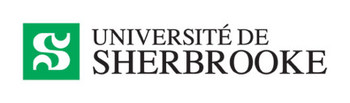 2500, boul. de l’UniversitéSherbrooke (Québec)  J1K 2R1Sherbrooke, le 20 juillet 2017Nom et adresse complète du stagiaireObjet : STAGE DE RECHERCHE à l’Université de Sherbrooke pour MOINS DE 120 JOURS ,J’ai le plaisir de vous inviter à effectuer un  à l’Université de Sherbrooke sous ma direction considérant que vous jouez un rôle important dans le projet de recherche et que vous possédez une expertise dans un domaine lié aux travaux de recherche visés.Lieu de stage : 	     Responsable :	     Gratification (bourse) :	En argent canadien. S'il n'y a pas de rémunération, s.v.p. le préciser.Dates :	Du       au       inclusivement.Nombre d’heures hebdomadaires : 	     Nom de l’établissement d’origine :	     Titre du poste :	Stagiaire de rechercheTâches: 	     Vous êtes responsable de vérifier sur le site Web de d’Immigration, Réfugiés et Citoyennté Canada quelles exigences d’autorisation d’entrée au Canada s’appliquent à votre situation et tenir compte des délais à prévoir pour le traitement des demandes au Canada et dans les bureaux canadiens des visas à l’étranger. En vertu de la dispense de permis de travail visant les périodes de recherche en milieu universitaire de courte durée (120 jours ou moins) en vigueur depuis juin 2017, vous pourriez être autorisé à travailler au Canada sans permis de travail. Veuillez consulter le site d’Immigration Canada pour déterminer votre admissibilité.N’hésitez pas à communiquer avec moi si vous avez besoin de renseignements complémentaires.Sincères salutations,Signature, titre et numéro de téléphone